С помощью QIWI Wallet вы можете оплатить наши товары и услуги моментально и без комиссии. 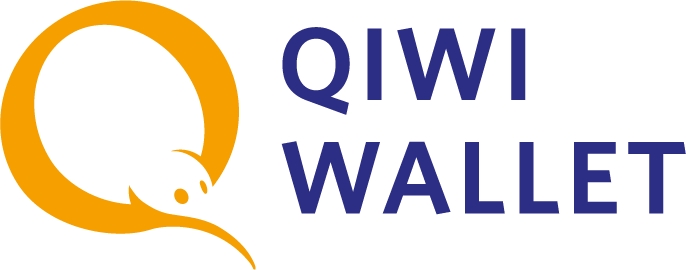 Для этого: 
Сформируйте заказ на сайте или по телефону,Выберите в качестве оплаты QIWI Wallet и введите номер своего сотового телефона,Оплатите автоматически созданный счет на оплату: на сайте, QIWI Терминале, с помощью приложения для социальных сетей или мобильного телефона.QIWI Wallet легко пополнить в терминалах QIWI и партнеров, банковскими картами, салонах сотовой связи, супермаркетах, банкоматах или через интернет-банк.

Совершать платежи вы можете не только со счета QIWI Wallet, но и банковской картой, наличными, а также с лицевого счета мобильного телефона Билайн, МегаФон, МТС.

Если у вас еще нет QIWI Wallet, вы можете зарегистрировать его на сайте или в любом из приложений QIWI Wallet за несколько минут.

Остались вопросы? Задайте их в блоге компании.